（様式１）＜申請者名＞【必須記入】＜経営計画＞【必須記入】＜補助事業計画＞【必須記入】※経営計画・補助事業計画等の作成にあたっては商工会・商工会議所と相談し、助言・指導を得ながら進めることができます。※各項目について記載内容が多い場合は適宜、行数・ページ数を追加してください。また、必要に応じて、図や写真を貼り付けしても構いません。※採択公表時に補助事業者名、代表者名、補助事業名、事業概要、住所、業種、法人番号（法人の場合）及び補助金交付申請額を公表することがありますので、予めご承知おきください。１．自社の事業概要⑴ 企業概要当社は、●●～～～～⑵ 沿革　当社は●●年●月に創業し、●●年●月に法人設立後、●年間事業運営している。⑶ 取扱商品・サービス当社は、●●に対して●●を販売している。主要となる商品は●●であり～～～⑷ 経営状況　●●年●月期は●●を主要因に年商●●千円（対前期比●％）で推移し、今年度は年商●●千円で着地する予定である。【当社の業況推移表】　　　　　　　　　　　（単位：千円）⑸ 当社の強み① ●●　～～～～② ●●　～～～～③ ●●　～～～～④ ●●　～～～～⑹ 市場動向① ●●業界について② 当社の営業エリア・顧客層⑺ 当社の経営方針・目標① 経営方針② 目標③ 目標を達成するための課題と解決策当社では、●●の目標を達成するために現状ある以下の課題を解決する。　上記のとおり、●●を実施しているが、●●に課題を有しており、本事業で●●を解決することで業況回復に取り組む。２．新型コロナウイルス感染症の影響・既に取り組んでいる対策⑴ 新型コロナウイルス感染症の影響① 売上高減少2020年のコロナウイルス感染症の影響に伴い、当社は●●の影響を受け、●●となった。（単位：千円）② 新型コロナウイルス感染症の影響に伴う対策当社は、コロナウイルスの影響に伴う対策として●●・●●・●●を実施し、対策の効果は●●となっている。　上記のとおり、対応策を実施したが、～～１．補助事業名（30文字以内で記入すること）２．補助事業の内容⑴ 補助事業計画の概要　本事業では、～～～～⑵ 補助事業の実施事由当社は、⑶ 補助事業内容① ●●～～～② ●●～～～③ ●●～～～④ ●●～～～⑷ 補助事業の実施体制本事業の実施体制は以下のとおりであり、●●を中心に●●で実施する。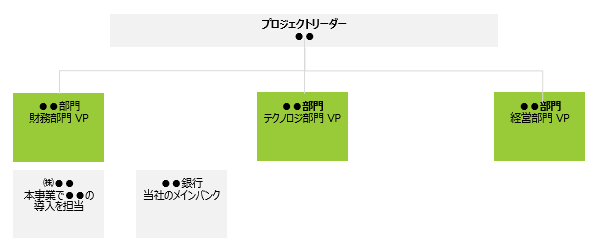 ① ●●部門本事業では●●を担当し、●●を●●の期間で実施する。② ●●～～～③ ●●～～～④ ●●～～～⑸ 事業スケジュール本事業は●●年●月に発注し、●●年●月に本格稼働することを予定している。３. 補助事業の効果⑴ 売上増加下記のとおり、本事業を実施することによって当社は、●●年●月期は年商●●千円を見込んでいる。（単位：千円）⑵ ●●～～～⑶ 本事業実施後の収益本事業実施後は、3年後は年商●●千円を見込んでおり、●●を実施することで●●が期待できることから、営業利益も●●千円を見込んでいる。【今後3年間の収益予測】　　　　　　　　　　　（単位：千円）